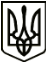 УкраїнаМЕНСЬКА МІСЬКА РАДАЧернігівська областьРОЗПОРЯДЖЕННЯ Від  08 лютого 2021 року 	№ 52Про внесення змін до розпорядження від 18 грудня 2020 року №  343	З метою забезпечення соціального захисту та фінансової підтримки окремих категорій найменш захищених категорій громадян, вирішення їх найбільш болючих проблем, у зв’язку з кадровими змінами в Менській міській раді :	1. Внести наступні зміни до п.1 розпорядження від 18 грудня 2020 року №  343 «Про внесення змін до розпорядження № 33 від 02 лютого 2018 року «Про створення комісії з надання матеріальної допомоги жителям Менської територіальної громади»:  слова «Секретар комісії: Дем’яненко Ольга Володимирівна – заступник начальника загального відділу Менської міської ради» замінити на «Секретар комісії: Дем’яненко Ольга Володимирівна – заступник начальника відділу документування та забезпечення діяльності апарату Менської міської ради»	2. Контроль за виконанням розпорядження залишаю за собою. Міський голова 	Г.А. Примаков